SilrensI kommoden i badrummet finns en liten röd hållare med ett kort rör och en ”vågig” kant. Det är ett verktyg för att kunna ta bort silen i blandaren och rengöra den från kalkrester.Rörelsestyrda blandare hade ingen sådan silrens.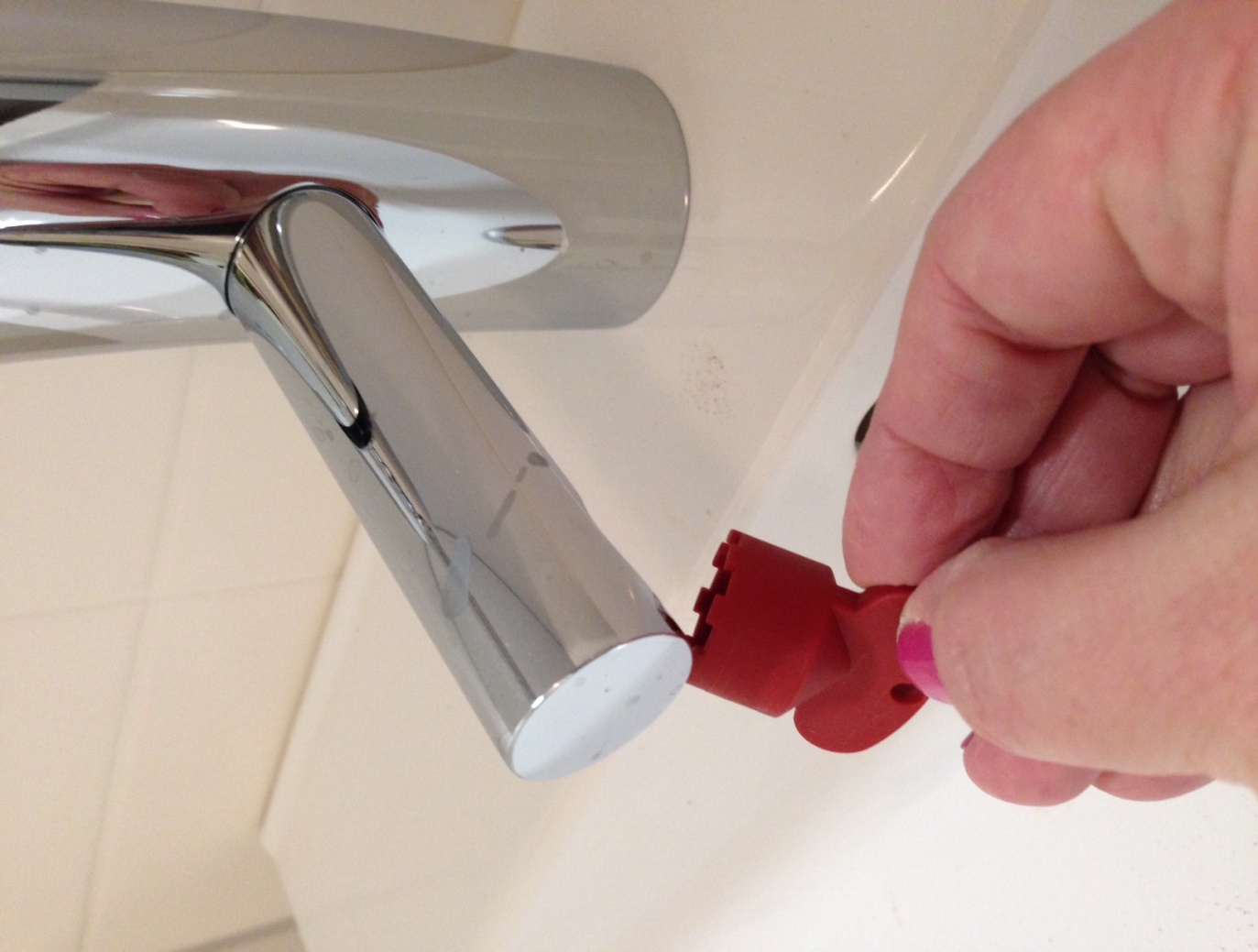 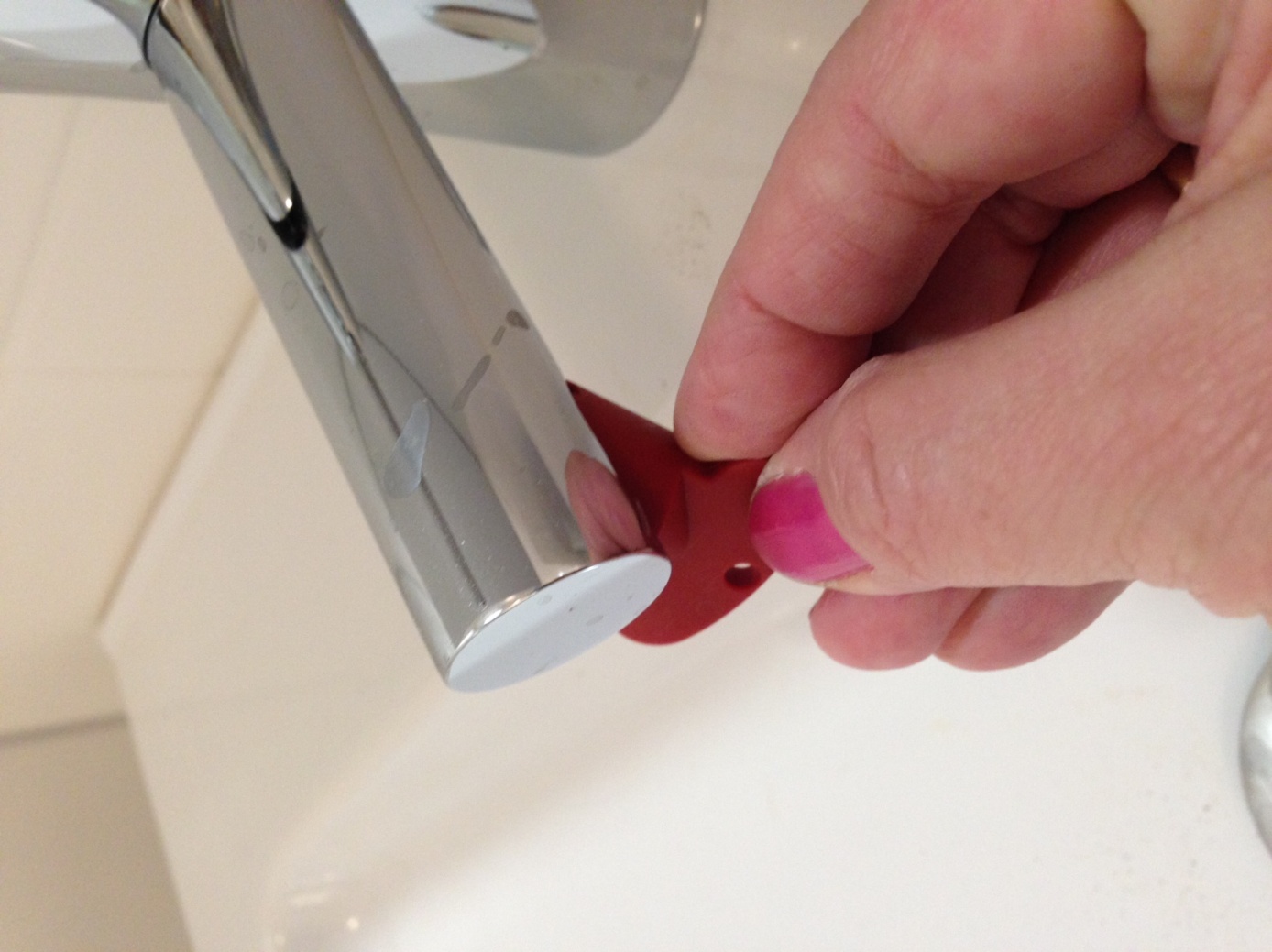 